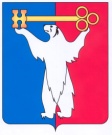 АДМИНИСТРАЦИЯ ГОРОДА НОРИЛЬСКАКРАСНОЯРСКОГО КРАЯПОСТАНОВЛЕНИЕ13.02.2023			                  г. Норильск 				                  № 47О внесении изменений в постановление Администрации города Норильска от 12.04.2010 № 123В целях приведения в соответствие с требованиями Федерального закона от 21.11.2022 № 465-ФЗ «О внесении изменений в статью 54 Семейного кодекса Российской Федерации и статью 67 Федерального закона «Об образовании в Российской Федерации»,ПОСТАНОВЛЯЮ:1. Внести в Положение о порядке учета детей в целях определения их в муниципальные дошкольные образовательные учреждения муниципального образования город Норильск, утвержденное постановлением Администрации города Норильска от 12.04.2010 № 123 (далее – Положение 123), следующие изменения:1.1. Пункт 2.5 Положения изложить в следующей редакции:«2.5. Ребенок, в том числе усыновленный (удочеренный) или находящийся под опекой или попечительством в семье, включая приемную семью либо в случаях, предусмотренных законами субъектов Российской Федерации, патронатную семью, имеет право преимущественного приема на обучение по основным общеобразовательным программам дошкольного образования в МДОУ, в котором обучаются его брат и (или) сестра (полнородные и неполнородные, усыновленные (удочеренные), дети, опекунами (попечителями) которых являются родители (законные представители) этого ребенка, или дети, родителями (законными представителями) которых являются опекуны (попечители) этого ребенка, за исключением случаев, предусмотренных частями 5 и 6 статьи 67  Федерального закона от 29.12.2012 № 273-ФЗ «Об образовании в Российской Федерации».».1.2. В пункте 2.6 Положения:1.2.1. Абзац первый после слова «детей» дополнить словами «, в том числе усыновленных (удочеренных) или находящихся под опекой или попечительством в семье, включая приемную семью либо в случаях, предусмотренных законами субъектов Российской Федерации, патронатную семью,».1.2.2. Дополнить новым абзацем седьмым следующего содержания:- свидетельство о заключении брака (в отношении детей, относящихся к пасынкам и падчерицам).».1.3. Внести в Приложение 1 к Положению следующее изменение:1.3.1. Пункт 2.5 изложить в следующей редакции:«».1.4. В Приложении 2 к Положению слова «Полнородный (неполнородный) брат и (или) (сестра)» заменить словами «Брат и (или) сестра (полнородный(ая) и неполнородный(ая), усыновленный (удочеренная), опекуном (попечителем) или родителем (законным представителем) которых я являюсь)».1.5. В Приложении 3 к Положению слова «полнородных (неполнородных) братьев и (или) (сестер)» заменить словами «братьев и (или) (сестер) (полнородных и неполнородных, усыновленных (удочеренных), опекуном (попечителем) которых являются родители (законные представители) этого ребенка, или родителями (законными представителями) которых являются опекуны (попечители) этого ребенка, за исключением случаев, предусмотренных частями 5 и 6 статьи 67  Федерального закона от 29.12.2012 № 273-ФЗ «Об образовании в Российской Федерации»,».2. Опубликовать настоящее постановление в газете «Заполярная правда» и разместить его на официальном сайте муниципального образования город Норильск.3. Настоящее постановление вступает в силу после его опубликования в газете «Заполярная правда» и распространяет свое действие на правоотношения, возникшие с 02.12.2022.Глава города Норильска							                Д.В. КарасевПункт 2.5 ПоложенияПункт 2.5 Положениядля детей, имеющих преимущественное право на прием на обучение по основным общеобразовательным программам дошкольного образования в МДОУ, в котором обучаются его брат и (или) сестра (полнородные и неполнородные, усыновленные (удочеренные), дети, опекунами (попечителями) которых являются родители (законные представители) этого ребенка, или дети, родителями (законными представителями) которых являются опекуны (попечители) этого ребенка, за исключением случаев, предусмотренных частями 5 и 6 статьи 67  Федерального закона от 29.12.2012 № 273-ФЗ «Об образовании в Российской Федерации» - свидетельство о рождении ребенка (брата и (или) сестры (полнородного(ой) и неполнородного(ой), усыновленного (удочеренной), опекунами (попечителями) которых являются родители (законные представители) этого ребенка, или родителями (законными представителями) которого являются опекуны (попечители) этого ребенка, за исключением случаев, предусмотренных частями 5 и 6 статьи 67 Федерального закона от 29.12.2012 № 273-ФЗ «Об образовании в Российской Федерации»)